Муниципальное бюджетное общеобразовательное учреждение«Средняя общеобразовательная школа №5»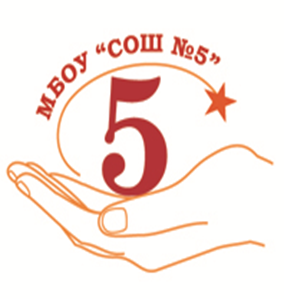 Конспект досуга длястаршего дошкольного возраста«Колядки на святки»Подготовила:музыкальный руководитель: Бурковская Клара Сергеевнаг. Бийск, 2023Концептуальные основы ООДЦель: Развитие у детей дошкольного возраста устойчивого интереса к русской народной культуре, воспитание духовности и формирование эстетического сознания дошкольников  в процессе ознакомления с русским праздником - Колядки.Задачи:- познакомить воспитанников с русским  праздником – Колядки.- вызывать у детей желание знакомиться с устным народным творчеством (колядки, потешки, частушки  и др.);- развивать художественно – творческую деятельность путем ознакомления с предметами быта, обычаями, играми и песнями, относящейся к периоду празднования колядок.- воспитывать у детей чувство причастности к русской культуре, обществу, которое дорожит своим прошлым, как достоянием.Форма: групповая Продолжительность: 30 минУчастники: воспитатели   и воспитанникиВозраст обучающихся: старший дошкольный возраст.Предварительная работа: разучивание стихов и песен, рассматривание иллюстраций на тему «Коляда», знакомство с историей народного праздника.Оборудование и материалы: ноутбук, колонки. Методы и приемы работы с детьми: игровые, наглядные, практические.Деятельность педагоговДеятельность детейВремяХод мероприятия (зал оформлен в стиле русской избы)Дети в костюмах проходят под музыку в зал, рождественская елка стоит у стены. В зале их встречает хозяйка русской избы.1 минХозяйка: Посиделки здесь у насМы сюда позвали вас,Поиграть, повеселиться,В русский пляс с душой пуститься!Святки празднует народ,Поскорее в хоровод!Хозяйка:То не снег, не метель рассыпается -Рождество к нам идет, приближаетсяС играми да плясками,С рождественскими сказками.Хоровод «Что нам нравится зимой?»(садимся на стульчики)3 минРассказ Хозяйки о Святках- Вот и закончилась новогодняя суета.Пришло время светлого, радостного праздникаРождества Христова. Откуда появился этот праздник? Много-много лет тому назад император Август решил провести перепись населения, чтобы узнать, сколько людей проживает в его владениях. Для этой цели он приказал всем жителям явиться в то место, где они родились. Иосиф и Мария жили в городе Назарете, но приписаны были, как и все потомки царя Давида к городу Вифлеему. Туда-то им и пришлось отправиться.
Дорога была трудной, и добрались они до Вифлеема только к вечеру, где уже собралось очень много народу и нигде не нашлось бедным путникам места для ночлега.
Наступила ночь, и Марии с Иосифом ничего не оставалось делать, как переночевать в пещере - вертепе, которую они нашли на окраине города. В ней скрывались в непогоду местные пастухи со своими отарами. 
                                                                                                                                                                                                                                                                                                                                                                                                                                                                                                                                                                                                                                                                                                                                                                                                                                                                                                                                                                                                                                                                                                                                                                                                                                                                                                                                                                                                                                                                                                                                                                                                                                                                                                                                                                                                                                                                                                                                                                                                                                                                                                                                                                                                                                                                                                                                                                                                                                                                                                                                                                                                                                                                                                                                                                                                                                                                                                                                                                                                                                                                                                                                                                                                                                                                                                                                                                                                                                                                                                                                                                                                                                                                                                                                                                                                                                                                                                                                                                                                                                                                                                                                                                                                                                                                                                                                                                                                                                                                                                                                                                                                                                                                                                                                                                                                                                                                                                                                                                                                                                                                                                                                                                                                                                                                                                                                                                                                                                                                                                                                                                                                                                                                                                                                                                                                                                                                                                                                                                                                                                                                                                                                                                                                                                                                                                                                                                                                                                                                                                                                                                                                                                                                                                                                                                                                                                                                                                                                                                                                                                                                                                                                                                                                                                                                                                                                                                                                                                                                                                                                                                                                                                                                                                                                                                                                                                                                                                                                                                                                                                                                                                                                                                                                                                                                                                                                                                                                                                                                                                                                                                                                                                                                                                                                                                                                                                                                                                                                                                                                                                                                                                                                                                                                                                                                                                                                                                                                                                                                                                                                                                                                                                                                                                                                                                                                                                                                                                                                                                                                                                                                                                                                                                                                                                                                                                                                                                                                                 Именно в этой пещере и появился на свет маленький Христос.
Мария спеленала Божественного Младенца в свой подол и положила Его в ясли - кормушку для скота. Ангелы возвестили радостную весть всей Земле!!!!А на небе возсияла  новая, яркая звезда!!День, когда родителся Иисус Христос, Спаситель мира-7 января и стал именоваться праздником Рождества.Посмотрите на нашу рождественскую елку!!!Она украшена ангелами и на макушке красуется Рождественская звезда!!Ежегодно стало доброй традицией, отмечать этот добрый и светлый праздник. С восьмого января начинались Святочные дни, когда было непринято работать. Люди ходили друг к другу в гости, дарили подарки, устраивали шумные гуляния на площадях!!(Дети слушают, рассматривают слайды)5 минПоявляется СкоморохВ поле загулялся,Да сюда забрался,На людей посмотретьСебя показать!Что-то пляска не видна?Плясуны не хороши?Вед: Плясуны хороши, только сам, попляши,Да нам покажиПляска Скомороха (танец валенки по показу)3 минХозяйка хвалит Скомороха, предлагает Скомороху поиграть с ребятамиИгра Скомороха с детьми: Эстафета валенкиИгра «Валенки» (звучит музыка). Команды по очереди надевают валенки, кто быстрее справится, тот и победитель, а проигравшие танцуют.2 минВед: Во время святок ходили с колядой по домам и запевали колядки.-Знаете ли вы колядки?Педагоги с воспитанниками пропевают колядки.Все встают  за скоморохом и хозяйкой Крестьянской избы и двигаются к дому, гже «живет» Медведь, запевая колядки:Коляда, коляда, отваряй-ка ворота.Пришла коляда, веселая коляда,Коляда, коляда, подай пирога!Подавай, не ломай, а по целому давай.Выходи, боярин, выходи, хозяин!Принимай гостей со всех волостей.2 минПоявляется медведь:Кто звал-вызывал, Коляду кричал?Звезда светит вам в пути-Всех вам надо обойти!Медведь угощает детей сладостями Медведь ведет детей к дому Козы. Поют колядки.Коза молчит, не выходитМедведь выводит козу:Я не сам иду –Я  козу веду.Где коза ходит –Там жито родит.Где коза хвостом (Коза виляет хвостом) –Там жито кустом (скоморох показывает куст)Где коза ногою (Коза топает) –Там жито копною (скоморох показывает копну)Где коза рогом (Коза бодается одним рогом) –Там жито стогом (скоморох показывает стог)Коза предлагает детям поигратьДети благодарят медведяРеб.- Сеем, веем, посеваем,С Новым годом поздравляем!Счастья будет вам горой,Урожая воз большой.Все вместе поют и выполняют движения:3 минКоза А не порадовать ли нам хозяев веселым представлением?А ну, Топтыгин, шаркни ножкой,Повесели гостей немножко.Медведь. Давай, Коза, покажем,Как мы лихо пляшем.Коза. Выходи плясать Медведь,Я частушки буду петь!Мы частушки пропоем,А потом плясать пойдем.Медведь.Ты когда поешь Коза,Не закатывай глаза.Петь ты не умеешь,Не поешь, а блеешь.Коза. А ты, Мишенька-медведь,Сам ты не умеешь петь,Ты тугой на ухо –Ни голоса, ни слуха!Медведь. Ах, Коза, ты Коза,Серенькая Козочка.Хватит нам браниться,Давай с тобой мириться.Коза. Ах, мой Миша дорогой,Не ругались мы с тобой.Мы с тобой шутили, Народ повеселили!ХозяйкаСпасибо, спасибо, вот вам награда:Сладостей побольше – кому что надо! Кушайте!Угощает медведя и козу сладостямиХозяйка:В Рождество самым интересным делом было гадание. Без гаданий – что за святки?Погадаем-ка, ребятки!А помогут мне в этом мои куклы-пеленашки. Я дам вам куколок в руки, под музыку начните передавать друг другу. По завершении музыки,у кого в руках будет куколка, тому и выходить ко мне.Хозяйка:- Всего один горшочек остался…(Из-за печки летит веник.)Хозяйка:( Руки в боки). Это что еще за шутки?(Голос из-за печки.) Печка-то топится, пирожка-то хочется.Хозяйка: Я вот тебе дам пирожка! Ух! Нечистая сила!Из-за печки летит башмакХозяйка: Ах так! Ну, терпенье мое лопнуло.Идет к печке и вытаскивает из-за нее Бабу-ЯгуБ-Я- И мне погадайте! Я тоже счастья хочу!Достаёт веточку из последнего горшочкаЧто это? Ну-ка, растолкуй!Хозяйка: Видно, к новому помелу…Б-Я огорчённо заглядывает в горшочек: А колечка нет?Хозяйка:- Так кто же тебя замуж возьмёт? Тебе сколько лет?Б-Я- Ах, так? Ах, вот ты как?Разгоняет всех детей помеломСейчас я буду хозяйкой! Попляшите вы у меня! Устрою я вам экзамен! Ну, кто смелый?Скоморох - А теперь давайте мы поиграем с Бабой-Ягой в особую игру!Пошла коза по лесу, по лесу, по лесу.Нашла себе принцессу, принцессу, принцессу.Давай, коза, попрыгаем, попрыгаем, попрыгаем.Ножками подрыгаем, подрыгаем, подрыгаем.Ручками похлопаем, похлопаем, похлопаем.Ресничками пошлепаем, пошлепаем, пошлепаем.Ножками потопаем, потопаем, потопаем.Коза благодарит детей и угощает их сладостями.Дети ответно благодарят.Реб.- Сеем, веем, посеваем,С Новым годом поздравляем!Счастья будет вам горой,Урожая воз большой.Игра с горшочками(На середину выставляется стол с горшочками (6 штук), желающие поиграть берутся за руки и водят хоровод вокруг стола, приговаривая)-Горшочек с вершочек, скажи нам, дружочек,Что сбудется-станется? Плохое пусть останется!(Играющие по-одному вынимают из выбранного горшочка предмет, показывают ведущему, а тот произносит соответствующее предсказание.)Полотенце- Полотенце далеко расстилается…Ждёт тебя дорога, путешествие!(Играющие снова продолжают хоровод и повторяют слова . И так до конца игры.)Булка- Мышь в горницу бежит, каравай в дом тащит…В доме твоём достаток будет и благополучие!Кольцо-Сейте муку, пеките пироги,К тебе гости будут-придут женихи!Лента-Через поле шли, русую косу заплели,Шёлком переплетали, золотом перевивали…Лента- к богатству, прибыли!Пуговица - Жить тебе в большой семье, счастливой жизнью!Игра «Ведьмина метёлка» Дети встают в круг и передают друг другу веник, пока играет музыка. У кого после окончания музыки веник остался в руках, тому Баба-Яга даёт шуточное задание.Игра «Баба –Яга»Дети, стоя в кругу, выполняют движения по тексту.В тёмном лесе есть избушка -по кругуСтоит задом –наперёд -прыжок назадВ то избушке есть старушка-Бабушка яга живёт -по кругуУ неё глаза большие, -раскрывают кулачкиСловно огоньки горят!Ох, сердитая какая! -присаживаютсяДыбом волосы стоят! -резко руки вверх2 мин7 минБ-Я (обиженно) И как вам не стыдно дразнить меня, старушку!!!Б-Я А знаете, есть такая народная примета - кто на Рождество чихнёт, тот здорово год проживёт! Кто болеть не хочет - чихнём-ка разок все вместе, а? Три-четыре- «Апчхи!!!!!!!!!»Б-Я вносит тазик с водой и веникСнегу маленько я растопила…Кто Рождественским снегом окропится, тот от недугов исцелится!!!Б-Я бежит по залу, брызгая на детей и взрослых.Хозяйка:–А ещё есть такая примета- если звёздочку с неба поймаешь…И желание загадаешь…То оно непременно исполнится!По кругу пускается воздушный шар наполненный конфетти. Каждый шепчет желание. Хозяйка лопает шарик.Все наши желания поднимутся в небо и исполнятся!!!Праздник подходит к концу. Зима богата на праздники.Поэтому мы и не устаем восхищаться щедростью, красотой и богатством.Всех гостей Рождества привечая,Всех встречая и хлебом и солью,Приглашаем участников к чаю,  Приглашаем гостей к застолью.Дети с Хозяйкой - Ну, прости нас, Б-Я! Мы больше не будем тебя обижать! Оставайся с нами веселиться!Все чихаютДети хором - Дай Вам Бог здоровья!!!!2 мин